FABRIQUER UN POCHOIR OU UN GABARIT EN CARTON POUR DESSINER UN POISSONCe qu’il vous faut :Du carton (un emballage de paquet de biscottes ou autre)(feuille d’environ 15cmx10cm)Un crayonUne paire de ciseauxEtapes :Tracer un poisson le plus simple possible pour que votre enfant puisse le découper facilement quand il l’aura dessiné (voir modèle ci-dessous)Découper le, sans découper le bord du cartonVous obtenez ainsi à la fois un pochoir et un gabarit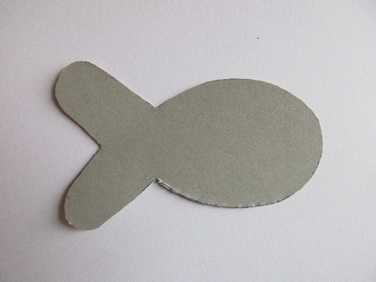 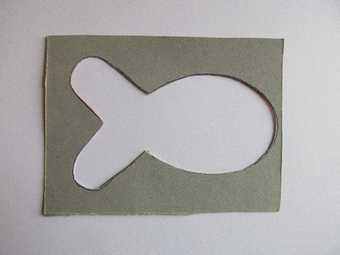               Le gabarit						Le pochoirActivité : votre enfant peut utiliser l’un ou l’autre pour dessiner son poisson, ensuite il le décore (pourquoi pas avec des graphismes comme des ponts pour faire les écailles) ou le colorie. Puis il le découpe et le colle dans le dos d’un membre de la famille. NB : en cas de difficulté, il est plus facile d’utiliser le pochoir que le gabarit. Nous avons déjà utilisé des gabarits et des pochoirs en classe. C’est l’occasion de s’entrainerPensez à envoyer les photos ! Amusez-vous bien